Summer 1                        YEAR 3                                                                                        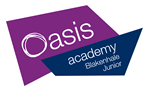 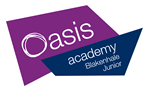 Temples, Tombs and Treasures Dear Parents/ Carers,Over the next 7 weeks, Year 3 will be following a unit of work on a theme that focuses on ‘Ancient Civilisations’. This unit of work is part of the International Primary Curriculum. This new curriculum sets out very clearly what children will learn – the learning goals – in three different areas:This unit of work is part of the International Primary Curriculum. This new curriculum sets out very clearly what children will learn – the learning goals – in three different areas:1.  The subjects of the curriculum. The learning goals for each of these subjects are at least as challenging as anything taught in the curriculum in your child’s own country. In many cases, the learning goals are more challenging.2.  Personal development – the characteristics which will help children become more responsible, independent learners.3.  International understanding – which will help children develop both a sense of the independence of their own country and culture and the interdependence between countries and cultures. Each unit of work is based around specific targets derived from the learning goals for one or more of the subjects.During this unit we will be focusing on History, Music, Art and International.In History, we’ll be:Finding out about the importance of rivers to ancient civilisationsFinding out about the daily life of Ancient EgyptiansLearning how to write using Egyptian hieroglyphicsFinding out about the different rulers of EgyptFinding out about Ancient Egyptian religion and burialsExploring how the pyramids were builtFinding out about the discovery of Tutankhamun’s tombUsing sources to ﬁnd out about Ancient Sumer•  Comparing life in Ancient Sumer with life in Ancient EgyptIn Music, we’ll be:• Learning about the instruments used in Ancient Egypt and Ancient Sumer• Creating our own music to retell a story from an ancient civilisationIn Art, we’ll be:• Creating our tomb wall painting• Making an Ancient Egyptian headdressIn International, we’ll be:• Planning an Ancient Egyptian party to share with friends and family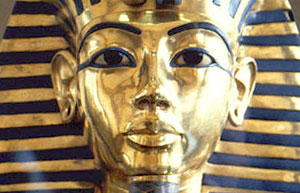 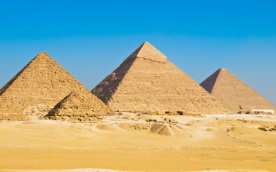 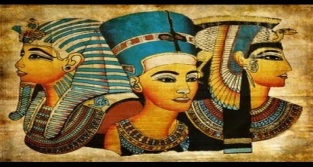 